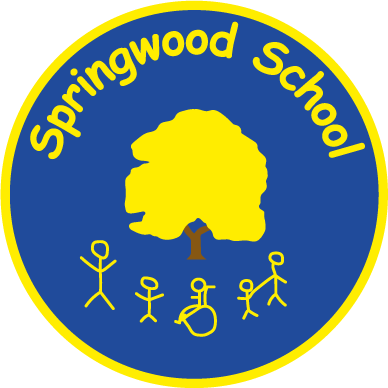 SPRINGWOOD PRIMARY SCHOOLPRIVACY NOTICE FOR SUPPLIERSHead Teacher: Mrs. Jacqui Wennington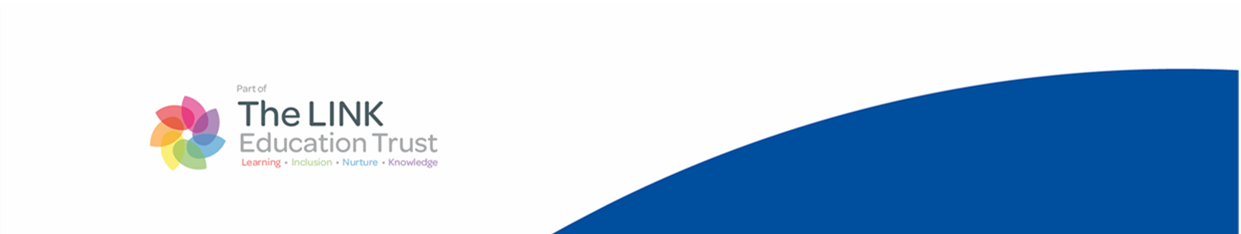 Privacy NoticeWhy do we collect and use Supplier’s data?We collect and use Supplier’s information under The Data Protection Act 1998, which is designed to ensure that personal data held by the council is looked after properly. We will collect, use, and store personal data about you according to the principles set down in the Data Protection Act. The rules which govern the council's use of personal data are the Data Protection Principles which state, in accordance with article 6 of The General Data Protection Regulations (GDPR) coming into force May 2018, data must be:Fairly and lawfully processedProcessed for limited purposesAdequate, relevant and not excessiveAccurateNot kept for longer than is necessaryProcessed in line with your rightsSecureNot transferred to countries without adequate protectionWe use the Supplier’s data:For Order Processing For Account Management For support services Offsite backups to monitor and report on pupil progressto provide appropriate pastoral careto assess the quality of our servicesto comply with the law regarding data sharingThe categories of data that we collect, hold and share include:Company name, address, telephone number and email address  and VAT numberContact namePayee Name and invoice address Banking details Collecting informationWhilst the majority of pupil information you provide to us is mandatory, some of it is provided to us on a voluntary basis. In order to comply with the General Data Protection Regulation, we will inform you whether you are required to provide certain pupil information to us or if you have a choice in this. Storing dataSupplier’s data is stored in a combination of our accounting system which is Sims FMS data base and Microsoft 365. Both are environmentally managed and redundant UK based Data Centres. Hardcopy purchase orders and invoices are stored in a locked cupboard or room with limited unsupervised access. All electronic data is backed up off site, and is stored in an environmentally managed Tier 4 UK based data centre and is fully encrypted during transit and at rest. We hold supplier’s data for periods of time as detailed below. Account Management: Duration of engagement plus 8 Years Order Processing: Duration of engagement plus 8 Years*Support Services: Duration of engagement plus 8 Years* Contracts and Service Level Agreements: Last payment on the contract plus 8 years Offsite Backups: Duration of the contract plus 2 yearsWho do we share Supplier information with?We routinely share supplier information with:our Local Authoritythe Department for Education (DfE) LINK Education TrustVirtue TechnologiesRMCapita Why we share supplier informationWe do not share information about our suppliers with anyone without consent unless the law and our policies allow us to do so.We share supplier’s data with the Local authority on a statutory basis. This data sharing underpins school funding.All electronic data is backed up off site, by Virtue Technologies and RM, and is stored in an environmentally managed Tier 4 UK based data centre and is fully encrypted during transit and at rest. Data collection requirements:To find out more about the data collection requirements placed on us by the Department for Education (for example; via the school census) go to https://www.gov.uk/education/data-collection-and-censuses-for-schools.Requesting access to your personal dataUnder data protection legislation, parents and pupils have the right to request access to information about them that we hold. To make a request for your personal information, or be given access to your child’s educational record, contact Val Williams – School Business Manager You also have the right to:object to processing of personal data that is likely to cause, or is causing, damage or distressprevent processing for the purpose of direct marketingobject to decisions being taken by automated meansin certain circumstances, have inaccurate personal data rectified, blocked, erased or destroyed; andclaim compensation for damages caused by a breach of the Data Protection regulations If you have a concern about the way we are collecting or using your personal data, you should raise your concern with us in the first instance or directly to the Information Commissioner’s Office at https://ico.org.uk/concerns/If you would like to discuss anything in this privacy notice, please contact: Val Williams School Business Manager on 0161 778 0022 or email on val.williams@salford.gov.uk or alternative contact the Data Protection Officer - Debbie McCarronon 0161 793 3008.or by email Debbie.Mccarron@salford.gov.ukCorporate Information Officer on 0161 793 2407 or email infogovernance@salford.gov.ukInformation Management on 0161 778 0149 or email information.unit@salford.gov.ukPublic Communications Unit
Department for Education
Sanctuary Buildings
Great Smith Street
London
SW1P 3BTTel:           0370 000 2288Website:   www.education.gov.ukEmail:       info@education.gsi.gov.uk Head Teacher: Jacqui WenningtonDate written:January 2018Reviewed by: Val WilliamsReview Date:January 2024Next ReviewFebruary 2025Published on the Website:19th February 2024